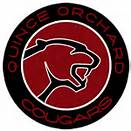 QOHS PTSARequest for Volunteers 2016-2017Even at the high school level, there are so many ways parents can continue to enhance their child’s education by being involved! Listed below are some of the school and PTSA activities that would benefit from additional support. Please indicate your area(s) of interest and return the form to school or bring it to “Back to School Night.” Thank you!_____Back to School Night (9/15): volunteers needed at membership table and for selling used AP books._____ Academic Achievers Awards: assist with assembly (11/18) held during school hours and preparation for assembly_____ Mock SAT/ACT practice tests (10/8 & 2/4 & 4/22): 7:30am-need proctors and registration help_____ College Fair (10/13): 6:00-7:30 volunteers needed for setup and registration_____ Staff Appreciation (8/26; 8:00 AM) on going events throughout the year: food and beverage donations needed; (12/5; Time TBD; Holiday Feast) (2/17, Time TBD; Staff Luncheon) (6/16; 12:15PM Staff Appreciation Luncheon)_____Nominating Committee (Jan/Feb): seeks candidates for 2017-2018 PTSA Board of DirectorsSeveral Chairpersons are still needed. If you are interested in the following positions, please indicate below or grab a friend and do it together. None of the positions require a great deal of time, and it’s a great way to become more involved at our school.______MCCPTA Delegate______Academic Achiever Program Chairperson or Co-Chairperson______Volunteer Coordinator******************************************************************************Volunteer Form for QOHS PTSAName ______________________________________________Phone _____________________Email_________________________________________________________________________Interested in: ___________________________________________________________________